 ONPA ”Olaines Sociālais dienests”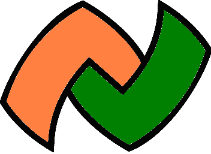 VAKANCE SOCIĀLAIS REHABILITĒTĀJS(darbam ar ģimenēm ar bērniem)Olaines novada pašvaldības aģentūra „Olaines sociālais dienests”  aicina pieteikties uz vakanto Sociālā REHABILITĒTĀja amatu (darbam ar ģimenēm ar bērniem)

Prasības pretendentam: 
• pirmā līmeņa profesionālā augstākā izglītība sociālās rehabilitācijas jomā; • vēlama sekmīga darba pieredze sociālā darba jomā, darbā ar ģimenēm ar bērniem;• ļoti labas komunikācijas un motivēšanas pārmaiņām spējas, kā arī sadarbības prasmes;
• spēja patstāvīgi veikt amata pienākumus un pieņemt lēmumus savas kompetences ietvaros;
• teicamas latviešu valodas zināšanas un labas krievu valodas prasmes;• labā lietotāja līmenī strādāt ar Microsoft Office, SOPA programnodrošinājumu un citām programmām Windows vidē, prasme strādāt ar biroja tehniku;• vēlama autovadītāja apliecībaGalvenie amata pienākumi: 
• sadarbībā ar sociālo darbinieku  veikt ģimeņu apsekošanu dzīvesvietā, piedalīties sociālās  rehabilitācijas plānu sagatavošanā; 
• pilnveidot klientu sociālās prasmes saskaņā ar ģimenes sociālās rehabilitācijas plānu;
• atspoguļot darba procesu un sasniegto rezultātu dinamiku atbilstoši sociālā gadījuma vadīšanas dokumentācijas prasībām;• pieņemt lēmumus savas kompetences ietvaros un atbildēt par to tiesiskumu.


Darba alga (bruto) no 702 euro.Darba slodze – pilna laika darbs.Pretendents līdz 2019.gada 14.jūnijam aicināts iesniegt:
• amatam motivētu pieteikumu;• profesionālo aprakstu (CV);• izglītību apliecinošo dokumentu kopijas;• atsauksmes vai ieteikumus no iepriekšējās vai esošās darba vietas, vai profesionālajā aprakstā norādīt personu kontaktinformāciju, kuras var sniegt rekomendācijas.sūtot elektroniski uz e-pastu: soc.dienests@olaine.lv  vai iesniedzot personīgi Olaines novada pašvaldības aģentūrā „Olaines sociālais dienests” (220.kab.) Zemgales ielā 33, Olaine, Olaines novads, LV-2114. Jau iepriekš pateicamies par ieinteresētību un atsaucību. Sazināsimies ar pretendentiem, kuri atbilst izvirzītajām prasībām.